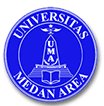 UNIVERSITAS MEDAN AREAFAKULTAS                 : ILMU SOSIAL DAN ILU POLITIKPROGRAM STUDI    : ADMINISTRASI PUBLIKUNIVERSITAS MEDAN AREAFAKULTAS                 : ILMU SOSIAL DAN ILU POLITIKPROGRAM STUDI    : ADMINISTRASI PUBLIKUNIVERSITAS MEDAN AREAFAKULTAS                 : ILMU SOSIAL DAN ILU POLITIKPROGRAM STUDI    : ADMINISTRASI PUBLIKUNIVERSITAS MEDAN AREAFAKULTAS                 : ILMU SOSIAL DAN ILU POLITIKPROGRAM STUDI    : ADMINISTRASI PUBLIKUNIVERSITAS MEDAN AREAFAKULTAS                 : ILMU SOSIAL DAN ILU POLITIKPROGRAM STUDI    : ADMINISTRASI PUBLIKSILABUSSILABUSSILABUSSILABUSSILABUSSILABUSMATA KULIAHMATA KULIAHKODEBEBAN STUDI (SKS)SEMESTERTGL PENYUSUNANAdministrasi PembangunanAdministrasi PembangunanIAP 520333VII (Ganjil)4 September 2018DOSEN PENGAMPU : Chairika Nasution, S.AP., M.A.PDOSEN PENGAMPU : Chairika Nasution, S.AP., M.A.PDOSEN PENGAMPU : Chairika Nasution, S.AP., M.A.PDOSEN PENGAMPU : Chairika Nasution, S.AP., M.A.PDOSEN PENGAMPU : Chairika Nasution, S.AP., M.A.PDOSEN PENGAMPU : Chairika Nasution, S.AP., M.A.PDESKRIPSI  MATAKULIAHMata kuliah Administrasi Pembangunan merupakan mata kuliah wajib bagi mahasiswa Program Sarjana Ilmu Administrasi Publik. Secara umum materi perkuliahan ini akan mengacu pada tema utamanya yakni tentang pengembangan administrasi negara di negara-negara berkembang, dengan ruang lingkup yang meliputi konsep, kebijakan, organisasional, kelembagaan, dan kepegawaian serta administrasi program-program pembangunanCAPAIAN PEMBELAJARAN LULUSAN (CPL) PRODIMenguasai prinsip-prinsip Administrasi Pembangunan Memiliki kemampuan untuk belajar sepanjang hayat.Mampu berkomunikasi dalam forum ilmiah bidang ilmu Administrasi PublikCAPAIAN PEMBELAJARAN MATAKULIAH (CPMK)Setelah mengikuti kuliah ini diharapkan  mahasiswa dapat menjelaskan kembali dengan kata-kata sendiri mengenai pengertian dan ruang lingkup administrasi pembangunanSetelah mengikuti kuliah ini diharapkan  mahasiswa dapat menjelaskan ruang lingkup Administrasi Pembangunan Setelah mengikuti kuliah ini diharapkan  mahasiswa dapat menjelaskan tentang Sejarah Perkembangan Administrasi PembangunanSetelah mengikuti kuliah ini diharapkan  mahasiswa dapat menjelaskan apa tujuan dari mempelajari Administrasi Pembangunan dan faktor-faktor pengambat dalam penyelenggaraan Administrasi PembangunanSetelah mengikuti kuliah ini diharapkan  mahasiswa dapat menjelaskan Strategi Pembangunan AdministrasiSetelah mengikuti kuliah ini diharapkan mahasiswa dapat memahami tentang Pembangunan Nasional yang Multi-DimensionalSetelah mengikuti kuliah ini diharapkan  mahasiswa dapat memahami Peranan Instansi Otonom dan Perusahaan Negara dalam pembangunanPOKOK BAHASANPOKOK BAHASANPOKOK BAHASANPertemuan ke /TanggalMeteriDaftar PustakaI6 SeptemberPendahuluan, dan Kontrak Kuliah - II13 SeptemberPengertian Administrasi, Pengertian Pembangunan, dan Ruang Lingkup Adm. Pembangunan, unsur-unsur dinama administrasi Siagian,P. Sondang, 2008Sahya Anggara Sumantri. 2016.  Amidjojo, Bintoro Tjokro, 1988.III 20 September Administrasi Negara, Administrasi Pembangunan, Perbedaan Ciri-Ciri Administrasi Negara dengan Administrasi Pembangunan Siagian,P. Sondang, 2008Sahya Anggara Sumantri. 2016.  Amidjojo, Bintoro Tjokro, 1988.IV27 September Tujuan mempelajari Administrasi Pembangunan, Faktor-faktor penghambat penyelenggaraan Administrasi PembangunanSiagian,P. Sondang, 2008Sahya Anggara Sumantri. 2016.  Amidjojo, Bintoro Tjokro, 1988.V04 Oktober Peranan serta Fungsi Pemerintah dalam Pembangunan Nasional, Pembangunan Administrasi  dalam rangka Administrasi PembangunanSiagian,P. Sondang, 2008Sahya Anggara Sumantri. 2016.  Amidjojo, Bintoro Tjokro, 1988.VI11 Oktober Pembangunan Politik dalam rangka Pembangunan Nasional, Pembangunan Ekonomi dalam rangka Pembangunan Nasional, Pembangunan Bidang Pertahanan dan Keamanan, Pembinaan Ketahanan NasionalSiagian,P. Sondang, 2008Sahya Anggara Sumantri. 2016.  Amidjojo, Bintoro Tjokro, 1988.VII18 Oktober Macam-macam Instansi Otonom, Klasifikasi Perusahaan Negara, Peranan Perusahaan Negara dalam PembangunanSiagian,P. Sondang, 2008Sahya Anggara Sumantri. 2016.  Amidjojo, Bintoro Tjokro, 1988.25 Oktober MID TESTIX dan X1 dan 8 November Teori-Teori Pembangunan, Konsep PembangunanSiagian,P. Sondang, 2008Sahya Anggara Sumantri. 2016.  Amidjojo, Bintoro Tjokro, 1988.XI 15 November Organisasi Pembangunan, Organisasi Publik (Executice Branch), BUMN, NGOSiagian,P. Sondang, 2008Sahya Anggara Sumantri. 2016.  Amidjojo, Bintoro Tjokro, 1988.XII dan XIII22 dan 29 November Dimensi Pembangunan SDM, Pengembangan SDM Pembangunan, Pemberdayaan dan Peningkatan Kinerja SDM, Kepemimpinan dalam PembangunanSiagian,P. Sondang, 2008Sahya Anggara Sumantri. 2016.  Amidjojo, Bintoro Tjokro, 1988.XIV dan XV06 dan 13 Desember  Pengawasan Pembangunan, Legislative Control, Judicial Control, Social Control, PartisipasiSiagian,P. Sondang, 2008Sahya Anggara Sumantri. 2016.  Amidjojo, Bintoro Tjokro, 1988.20 Desember FINAL TESTPRASYARATPRASYARATPRASYARAT------------------PUSTAKA/ REFERENSIPUSTAKA/ REFERENSIPUSTAKA/ REFERENSISiagian,P. Sondang, 2008, Administrasi Pembangunan, Konsep, Dimensi dan Strateginya, Bumi Aksara. Jakarta.Sahya Anggara Sumantri. 2016.  Administrasi Pembangunan. Teori dan Praktik. Bandung. Pustaka Media Amidjojo, Bintoro Tjokro, 1988.Teori Dan Strategi Pembangunan Nasional, CV. Haji Mas Agung, JakartaSiagian,P. Sondang, 2008, Administrasi Pembangunan, Konsep, Dimensi dan Strateginya, Bumi Aksara. Jakarta.Sahya Anggara Sumantri. 2016.  Administrasi Pembangunan. Teori dan Praktik. Bandung. Pustaka Media Amidjojo, Bintoro Tjokro, 1988.Teori Dan Strategi Pembangunan Nasional, CV. Haji Mas Agung, JakartaSiagian,P. Sondang, 2008, Administrasi Pembangunan, Konsep, Dimensi dan Strateginya, Bumi Aksara. Jakarta.Sahya Anggara Sumantri. 2016.  Administrasi Pembangunan. Teori dan Praktik. Bandung. Pustaka Media Amidjojo, Bintoro Tjokro, 1988.Teori Dan Strategi Pembangunan Nasional, CV. Haji Mas Agung, Jakarta